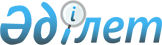 Жәнібек аудандық мәслихатының 2014 жылғы 30 желтоқсандағы № 30-2 "2015-2017 жылдарға арналған аудандық бюджет туралы" шешіміне өзгерістер енгізу туралы
					
			Күшін жойған
			
			
		
					Батыс Қазақстан облысы Жәнібек аудандық мәслихатының 2015 жылғы 18 желтоқсандағы № 40-1 шешімі. Батыс Қазақстан облысының Әділет департаментінде 2015 жылғы 18 желтоқсанда № 4189 болып тіркелді. Күші жойылды - Батыс Қазақстан облысы Жәнібек аудандық мәслихатының 2016 жылғы 18 сәуірдегі № 2-11 шешімімен      Ескерту. Күші жойылды - Батыс Қазақстан облысы Жәнібек аудандық мәслихатының 18.04.2016 № 2-11 шешімімен.

      РҚАО-ның ескертпесі.

      Құжаттың мәтінінде түпнұсқаның пунктуациясы мен орфографиясы сақталған.

      Қазақстан Республикасының 2008 жылғы 4 желтоқсандағы Бюджет кодексіне, Қазақстан Республикасының 2001 жылғы 23 қаңтардағы "Қазақстан Республикасындағы жергілікті мемлекеттік басқару және өзін-өзі басқару туралы" Заңына сәйкес Жәнібек аудандық мәслихат ШЕШІМ ҚАБЫЛДАДЫ:

      1. Жәнібек аудандық мәслихатының 2014 жылғы 30 желтоқсандағы № 30-2 "2015-2017 жылдарға арналған аудандық бюджет туралы" шешіміне (Нормативтік құқықтық актілерді мемлекеттік тіркеу тізілімінде № 3765 тіркелген, 2015 жылғы 20 наурызда "Шұғыла" газетінде жарияланған) мынадай өзгерістер енгізілсін:

      1-тармақ мынадай редакцияда жазылсын:

      "1. 2015-2017 жылдарға арналған аудандық бюджет 1, 2 және 3-қосымшаларға сәйкес, соның ішінде 2015 жылға келесі көлемде бекітілсін:

      1) кірістер – 2 248 081 мың теңге:

      салықтық түсімдер – 273 675 мың теңге;

      салықтық емес түсімдер – 4 700 мың теңге;

      негізгі капиталды сатудан түсетін түсімдер – 500 мың теңге;

      трансферттер түсімі – 1 969 206 мың теңге;

      2) шығындар – 2 293 535 мың теңге;

      3) таза бюджеттік кредиттеу – 32 936 мың теңге:

      бюджеттік кредиттер – 44 773 мың теңге;

      бюджеттік кредиттерді өтеу – 11 837 мың теңге;

      4) қаржы активтерімен операциялар бойынша сальдо – 0 теңге:

      қаржы активтерін сатып алу – 0 теңге;

      мемлекеттің қаржы активтерін сатудан түсетін түсімдер – 0 теңге;

      5) бюджет тапшылығы (профициті) – -78 390 мың теңге;

      6) бюджет тапшылығын қаржыландыру (профицитін пайдалану) – 78 390 мың теңге:

      қарыздар түсімі – 44 595 мың теңге;

      қарыздарды өтеу – 11 837 мың теңге;

      бюджет қаражатының пайдаланылатын қалдықтары – 45 632 мың теңге.";

      көрсетілген шешімнің 1-қосымшасы осы шешімнің қосымшасына сәйкес жаңа редакцияда жазылсын.

      2. Осы шешімнің орындалуына бақылау жасау Жәнібек аудандық мәслихатының тұрақты комиссиясына жүктелсін (комиссия төрағасы Т. Сариев).

      3. Жәнібек аудандық мәслихат аппарат басшысының уақытша міндетін атқарушы (Н. Мусин) осы шешімнің әділет органдарында мемлекеттік тіркелуін, оның бұқаралық ақпарат құралдарында ресми жариялануын және "Әділет" ақпараттық-құқықтық жүйесінде орналасуын қамтамасыз етсін.

      4. Осы шешім 2015 жылғы 1 қаңтардан бастап қолданысқа енгізіледі.

 2015 жылға арналған аудандық бюджет            мың теңге


					© 2012. Қазақстан Республикасы Әділет министрлігінің «Қазақстан Республикасының Заңнама және құқықтық ақпарат институты» ШЖҚ РМК
				
      Сессия төрағасы

М. Хаби

      Мәслихат хатшысы

Т. Кадимов
Жәнібек аудандық мәслихаттың 
2015 жылғы 18 желтоқсандағы 
№ 40-1 шешіміне 
қосымшаЖәнібек аудандық мәслихаттың 
2014 жылғы 30 желтоқсандағы 
№ 30-2 шешіміне 
1-қосымшаСанаты

Санаты

Санаты

Санаты

Санаты

Сомасы

Сыныбы

Сыныбы

Сыныбы

Сыныбы

Сомасы

Ішкі сыныбы

Ішкі сыныбы

Ішкі сыныбы

Сомасы

Ерекшелігі

Ерекшелігі

Сомасы

Атауы

Сомасы

1) Кірістер

 2 248 081

1

Салықтық түсімдер

273 675

01

Табыс салығы

94 100

2

Жеке табыс салығы

94 100

03

Әлеуметтік салық

85 000

1

Әлеуметтік салық

85 000

04

Меншікке салынатын салықтар

87 618

1

Мүлікке салынатын салықтар

72 967

3

Жер салығы

602

4

Көлік құралдарына салынатын салық

13 199

5

Бірыңғай жер салығы

850

05

Тауарларға, жұмыстарға және қызметтерге салынатын ішкі салықтар

5 997

2

Акциздер

602

3

Табиғи және басқа да ресурстарды пайдаланғаны үшін түсетін түсімдер

2 100

4

Кәсіпкерлік және кәсіби қызметті жүргізгені үшін алынатын алымдар

3 295

08

Заңдық маңызы бар әрекеттерді жасағаны және (немесе) оған уәкілеттігі бар мемлекеттік органдар немесе лауазымды адамдар құжаттар бергені үшін алынатын міндетті төлемдер

960

1

Мемлекеттік баж

960

2

Салықтық емес түсімдер

4 700

01

Мемлекеттік меншіктен түсетін кірістер

4 000

5

Мемлекет меншігіндегі мүлікті жалға беруден түсетін кірістер

4 000

06

Басқа да салықтық емес түсімдер

700

1

Басқа да салықтық емес түсімдер

700

3

Негізгі капиталды сатудан түсетін түсімдер

500

03

Жерді және материалдық емес активтерді сату

500

1

Жерді сату

500

4

Трансферттердің түсімдері

1 969 206

02

Мемлекеттік басқарудың жоғары тұрған органдарынан түсетін трансферттер

1 969 206

2

Облыстық бюджеттен түсетін трансферттер

1 969 206


Функционалдық топ


Функционалдық топ


Функционалдық топ


Функционалдық топ


Функционалдық топ

Сомасы

Функционалдық кіші топ

Функционалдық кіші топ

Функционалдық кіші топ

Функционалдық кіші топ

Сомасы

Бюджеттік бағдарламалардың әкімшісі

Бюджеттік бағдарламалардың әкімшісі

Бюджеттік бағдарламалардың әкімшісі

Сомасы

Бюджеттік бағдарлама

Бюджеттік бағдарлама

Сомасы

Атауы

Сомасы

2) Шығындар

2 293 535

01

Жалпы сипаттағы мемлекеттік қызметтер

228 566

1

Мемлекеттік басқарудың жалпы функцияларын орындайтын өкілді, атқарушы және басқа органдар

203 064

112

Аудан (облыстық маңызы бар қала) мәслихатының аппараты

16 490

001

Аудан (облыстық маңызы бар қала) мәслихатының қызметін қамтамасыз ету жөніндегі қызметтер

14 140

003

Мемлекеттік органның күрделі шығыстары

2 350

122

Аудан (облыстық маңызы бар қала) әкімінің аппараты

59 693

001

Аудан (облыстық маңызы бар қала) әкімінің қызметін қамтамасыз ету жөніндегі қызметтер

59 513

003

Мемлекеттік органның күрделі шығыстары

180

123

Қаладағы аудан, аудандық маңызы бар қала, кент, ауыл, ауылдық округ әкімінің аппараты

126 881

001

Қаладағы аудан, аудандық маңызы бар қала, кент, ауыл, ауылдық округ әкімінің қызметін қамтамасыз ету жөніндегі қызметтер

124 440

022

Мемлекеттік органның күрделі шығыстары

2 441

9

Жалпы сипаттағы өзге де мемлекеттік қызметтер

25 502

458

Ауданның (облыстық маңызы бар қаланың) тұрғын үй-коммуналдық шаруашылығы, жолаушылар көлігі және автомобиль жолдары бөлімі

9 818

001

Жергілікті деңгейде тұрғын үй-коммуналдық шаруашылығы, жолаушылар көлігі және автомобиль жолдары саласындағы мемлекеттік саясатты іске асыру жөніндегі қызметтер

9 818

459

Ауданның (облыстық маңызы бар қаланың) экономика және қаржы бөлімі

15 684

001

Ауданның (облыстық маңызы бар қаланың) экономикалық саясаттын қалыптастыру мен дамыту, мемлекеттік жоспарлау, бюджеттік атқару және коммуналдық меншігін басқару саласындағы мемлекеттік саясатты іске асыру жөніндегі қызметтер

14 944

015

Мемлекеттік органның күрделі шығыстары

740

02

Қорғаныс

27 870

1

Әскери мұқтаждар

3 463

122

Аудан (облыстық маңызы бар қала) әкімінің аппараты

3 463

005

Жалпыға бірдей әскери міндетті атқару шеңберіндегі іс-шаралар

3 463

2

Төтенше жағдайлар жөніндегі жұмыстарды ұйымдастыру

24 407

122

Аудан (облыстық маңызы бар қала) әкімінің аппараты

24 407

006

Аудан (облыстық маңызы бар қала) ауқымындағы төтенше жағдайлардың алдын алу және оларды жою

23 391

007

Аудандық (қалалық) ауқымдағы дала өрттерінің, сондай-ақ мемлекеттік өртке қарсы қызмет органдары құрылмаған елді мекендерде өрттердің алдын алу және оларды сөндіру жөніндегі іс-шаралар

1 016

04

Білім беру

1 252 922

1

Мектепке дейінгі тәрбие және оқыту

185 280

464

Ауданның (облыстық маңызы бар қаланың) білім бөлімі

185 280

009

Мектепке дейінгі тәрбие мен оқыту ұйымдарының қызметін қамтамасыз ету

148 046

040

Мектепке дейінгі білім беру ұйымдарында мемлекеттік білім беру тапсырысын іске асыруға

37 234

2

Бастауыш, негізгі орта және жалпы орта білім беру

1 012 324

123

Қаладағы аудан, аудандық маңызы бар қала, кент, ауыл, ауылдық округ әкімінің аппараты

288

005

Ауылдық жерлерде балаларды мектепке дейін тегін алып баруды және кері алып келуді ұйымдастыру

288

457

Ауданның (облыстық маңызы бар қаланың) мәдениет, тілдерді дамыту, дене шынықтыру және спорт бөлімі

18 524

017

Балалар мен жасөспірімдерге спорт бойынша қосымша білім беру

18 524

464

Ауданның (облыстық маңызы бар қаланың) білім бөлімі

993 512

003

Жалпы білім беру

936 046

006

Балаларға қосымша білім беру

57 466

9

Білім беру саласындағы өзге де қызметтер

55 318

464

Ауданның (облыстық маңызы бар қаланың) білім бөлімі

55 118

001

Жергілікті деңгейде білім беру саласындағы мемлекеттік саясатты іске асыру жөніндегі қызметтер

6 835

005

Ауданның (облыстық маңызы бар қаланың) мемлекеттік білім беру мекемелер үшін оқулықтар мен оқу-әдістемелік кешендерді сатып алу және жеткізу

18 174

007

Аудандық (қалалық) ауқымдағы мектеп олимпиадаларын және мектептен тыс іс-шараларды өткізу

1 553

015

Жетім баланы (жетім балаларды) және ата-аналарының қамқорынсыз қалған баланы (балаларды) күтіп-ұстауға қамқоршыларға (қорғаншыларға) ай сайынға ақшалай қаражат төлемі

4 533

029

Балалар мен жасөспірімдердің психикалық денсаулығын зерттеу және халыққа психологиялық-медициналық-педагогикалық консультациялық көмек көрсету

15 229

067

Ведомстволық бағыныстағы мемлекеттік мекемелерінің және ұйымдарының күрделі шығыстары

8 794

466

Ауданның (облыстық маңызы бар қаланың) сәулет, қала құрылысы және құрылыс бөлімі

200

037

Білім беру объектілерін салу және реконструкциялау

200

06

Әлеуметтік көмек және әлеуметтік қамсыздандыру

160 739

1

Әлеуметтік қамсыздандыру

1 243

464

Ауданның (облыстық маңызы бар қаланың) білім бөлімі

1 243

030

Патронат тәрбиешілерге берілген баланы (балаларды) асырап бағу

1 243

2

Әлеуметтік көмек

141 475

451

Ауданның (облыстық маңызы бар қаланың) жұмыспен қамту және әлеуметтік бағдарламалар бөлімі

141 475

002

Жұмыспен қамту бағдарламасы

27 768

005

Мемлекеттік атаулы әлеуметтік көмек

4 919

006

Тұрғын үйге көмек көрсету

5 338

007

Жергілікті өкілетті органдардың шешімі бойынша мұқтаж азаматтардың жекелеген топтарына әлеуметтік көмек

34 032

010

Үйден тәрбиеленіп оқытылатын мүгедек балаларды материалдық қамтамасыз ету

914

014

Мұқтаж азаматтарға үйде әлеуметтік көмек көрсету

15 749

016

18 жасқа дейінгі балаларға мемлекеттік жәрдемақылар

39 646

017

Мүгедектерді оңалту жеке бағдарламасына сәйкес, мұқтаж мүгедектерді міндетті гигиеналық құралдармен және ымдау тілі мамандарының қызмет көрсетуін, жеке көмекшілермен қамтамасыз ету

8 704

052

Ұлы Отан соғысындағы Жеңістің жетпіс жылдығына арналған іс-шараларды өткізу

4 405

9

Әлеуметтік көмек және әлеуметтік қамтамасыз ету салаларындағы өзге де қызметтер

18 021

451

Ауданның (облыстық маңызы бар қаланың) жұмыспен қамту және әлеуметтік бағдарламалар бөлімі

17 731

001

Жергілікті деңгейде халық үшін әлеуметтік бағдарламаларды жұмыспен қамтуды қамтамасыз етуді іске асыру саласындағы мемлекеттік саясатты іске асыру жөніндегі қызметтер

16 323

011

Жәрдемақыларды және басқа да әлеуметтік төлемдерді есептеу, төлеу мен жеткізу бойынша қызметтерге ақы төлеу

1 408

458

Ауданның (облыстық маңызы бар қаланың) тұрғын үй-коммуналдық шаруашылығы, жолаушылар көлігі және автомобиль жолдары бөлімі

290

050

Мүгедектердің құқықтарын қамтамасыз ету және өмір сүру сапасын жақсарту жөніндегі іс-шаралар жоспарын іске асыру

290

07

Тұрғын үй-коммуналдық шаруашылық

238 114

1

Тұрғын үй шаруашылығы

150 022

458

Ауданның (облыстық маңызы бар қаланың) тұрғын үй-коммуналдық шаруашылығы, жолаушылар көлігі және автомобиль жолдары бөлімі

11 990

003

Мемлекеттік тұрғын үй қорының сақталуын ұйымдастыру

1 390

004

Азаматтардың жекелеген санаттарын тұрғын үймен қамтамасыз ету

10 600

464

Ауданның (облыстық маңызы бар қаланың) білім бөлімі

23 501

026

Жұмыспен қамту 2020 жол картасы бойынша қалаларды және ауылдық елді мекендерді дамыту шеңберінде объектілерді жөндеу

23 501

466

Ауданның (облыстық маңызы бар қаланың) сәулет, қала құрылысы және құрылыс бөлімі

114 531

003

Коммуналдық тұрғын үй қорының тұрғын үйін жобалау және (немесе) салу, реконструкциялау

3 201

004

Инженерлік-коммуникациялық инфрақұрылымды жобалау, дамыту және (немесе) жайластыру

111 330

2

Коммуналдық шаруашылық

64 642

123

Қаладағы аудан, аудандық маңызы бар қала, кент, ауыл, ауылдық округ әкімінің аппараты

3 372

014

Елді мекендерді сумен жабдықтауды ұйымдастыру

3 372

466

Ауданның (облыстық маңызы бар қаланың) сәулет, қала құрылысы және құрылыс бөлімі

61 270

006

Сумен жабдықтау және су бұру жүйесін дамыту

61 270

3

Елді-мекендерді абаттандыру

23 450

123

Қаладағы аудан, аудандық маңызы бар қала, кент, ауыл, ауылдық округ әкімінің аппараты

23 450

008

Елді мекендердегі көшелерді жарықтандыру

12 247

009

Елді мекендердің санитариясын қамтамасыз ету

4 941

011

Елді мекендерді абаттандыру мен көгалдандыру

6 262

08

Мәдениет, спорт, туризм және ақпараттық кеңістік

201 988

1

Мәдениет саласындағы қызмет

105 663

457

Ауданның (облыстық маңызы бар қаланың) мәдениет, тілдерді дамыту, дене шынықтыру және спорт бөлімі

105 663

003

Мәдени-демалыс жұмысын қолдау

105 663

2

Спорт

5 617

457

Ауданның (облыстық маңызы бар қаланың) мәдениет, тілдерді дамыту, дене шынықтыру және спорт бөлімі

5 617

009

Аудандық (облыстық маңызы бар қалалық) деңгейде спорттық жарыстар өткізу

1 556

010

Әртүрлі спорт түрлері бойынша аудан (облыстық маңызы бар қала) құрама командаларының мүшелерін дайындау және олардың облыстық спорт жарыстарына қатысуы

4 061

3

Ақпараттық кеңістік

60 616

456

Ауданның (облыстық маңызы бар қаланың) ішкі саясат бөлімі

8 933

002

Мемлекеттік ақпараттық саясат жүргізу жөніндегі қызметтер

8 933

457

Ауданның (облыстық маңызы бар қаланың) мәдениет, тілдерді дамыту, дене шынықтыру және спорт бөлімі

51 683

006

Аудандық (қалалық) кітапханалардың жұмыс істеуі

51 683

9

Мәдениет, спорт, туризм және ақпараттық кеңістікті ұйымдастыру жөніндегі өзге де қызметтер

30 092

456

Ауданның (облыстық маңызы бар қаланың) ішкі саясат бөлімі

18 261

001

Жергілікті деңгейде ақпарат, мемлекеттілікті нығайту және азаматтардың әлеуметтік сенімділігін қалыптастыру саласында мемлекеттік саясатты іске асыру жөніндегі қызметтер

10 521

003

Жастар саясаты саласында іс-шараларды іске асыру

7 740

457

Ауданның (облыстық маңызы бар қаланың) мәдениет, тілдерді дамыту, дене шынықтыру және спорт бөлімі

11 831

001

Жергілікті деңгейде мәдениет, тілдерді дамыту, дене шынықтыру және спорт саласында мемлекеттік саясатты іске асыру жөніндегі қызметтер

10 918

014

Мемлекеттік органның күрделі шығыстары

313

032

Ведомстволық бағыныстағы мемлекеттік мекемелерінің және ұйымдарының күрделі шығыстары

600

10

Ауыл, су, орман, балық шаруашылығы, ерекше қорғалатын табиғи аумақтар, қоршаған ортаны және жануарлар дүниесін қорғау, жер қатынастары

103 591

1

Ауыл шаруашылығы

58 293

459

Ауданның (облыстық маңызы бар қаланың) экономика және қаржы бөлімі

12 214

099

Мамандардың әлеуметтік көмек көрсетуі жөніндегі шараларды іске асыру

12 214

473

Ауданның (облыстық маңызы бар қаланың) ветеринария бөлімі

36 351

001

Жергілікті деңгейде ветеринария саласындағы мемлекеттік саясатты іске асыру жөніндегі қызметтер

9 952

005

Мал көмінділерінің (биотермиялық шұңқырлардың) жұмыс істеуін қамтамасыз ету

784

006

Ауру жануарларды санитарлық союды ұйымдастыру

2 500

007

Қаңғыбас иттер мен мысықтарды аулауды және жоюды ұйымдастыру

788

008

Алып қойылатын және жойылатын ауру жануарлардың, жануарлардан алынатын өнімдер мен шикізаттың құнын иелеріне өтеу

22 327

498

Ауданның (облыстық маңызы бар қаланың) жер қатынастары және ауыл шаруашылығы бөлімі

9 728

001

Жергілікті деңгейде жер қатынастары және ауыл шаруашылығы саласындағы мемлекеттік саясатты іске асыру жөніндегі қызметтер

9 576

003

Мемлекеттік органның күрделі шығыстары

152

9

Ауыл, су, орман, балық шаруашылығы, қоршаған ортаны қорғау және жер қатынастары саласындағы басқа да қызметтер

45 298

473

Ауданның (облыстық маңызы бар қаланың) ветеринария бөлімі

45 298

011

Эпизоотияға қарсы іс-шаралар жүргізу

45 298

11

Өнеркәсіп, сәулет, қала құрылысы және құрылыс қызметі

13 176

2

Сәулет, қала құрылысы және құрылыс қызметі

13 176

466

Ауданның (облыстық маңызы бар қаланың) сәулет, қала құрылысы және құрылыс бөлімі

13 176

001

Құрылыс, облыс қалаларының, аудандарының және елді мекендерінің сәулеттік бейнесін жақсарту саласындағы мемлекеттік саясатты іске асыру және ауданның (облыстық маңызы бар қаланың) аумағын оңтайла және тиімді қала құрылыстық игеруді қамтамасыз ету жөніндегі қызметтер

13 176

12

Көлік және коммуникация

39 956

1

Автомобиль көлігі

39 956

458

Ауданның (облыстық маңызы бар қаланың) тұрғын үй-коммуналдық шаруашылығы, жолаушылар көлігі және автомобиль жолдары бөлімі

39 956

023

Автомобиль жолдарының жұмыс істеуін қамтамасыз ету

39 956

13

Басқалар

25 294

3

Кәсіпкерлік қызметті қолдау және бәсекелестікті қорғау

5 874

469

Ауданның (облыстық маңызы бар қаланың) кәсіпкерлік бөлімі

5 874

001

Жергілікті деңгейде кәсіпкерлікті дамыту саласындағы мемлекеттік саясатты іске асыру жөніндегі қызметтер

5 874

9

Басқалар

19 420

123

Қаладағы аудан, аудандық маңызы бар қала, кент, ауыл, ауылдық округ әкімінің аппараты

18 214

040

"Өңірлерді дамыту" Бағдарламасы шеңберінде өңірлерді экономикалық дамытуға жәрдемдесу бойынша шараларды іске асыру

18 214

459

Ауданның (облыстық маңызы бар қаланың) экономика және қаржы бөлімі

1 206

012

Ауданның (облыстық маңызы бар қаланың) жергілікті атқарушы органының резерві

1 206

14

Борышқа қызмет көрсету

17

1

Борышқа қызмет көрсету

17

459

Ауданның (облыстық маңызы бар қаланың) экономика және қаржы бөлімі

17

021

Жергілікті атқарушы органдардың облыстық бюджеттен қарыздар бойынша сыйақылар мен өзге де төлемдерді төлеу бойынша борышына қызмет көрсету

17

15

Трансферттер

1 302

1

Трансферттер

1 302

459

Ауданның (облыстық маңызы бар қаланың) экономика және қаржы бөлімі

1 302

006

Нысаналы пайдаланылмаған (толық пайдаланылмаған) трансферттерді қайтару

1 302

3) Таза бюджеттік кредит беру

32 936

Бюджеттік кредиттер

44 773

10

Ауыл, су, орман, балық шаруашылығы, ерекше қорғалатын табиғи аумақтар, қоршаған ортаны және жануарлар дүниесін қорғау, жер қатынастары

44 773

1

Ауыл шаруашылығы

44 773

459

Ауданның (облыстық маңызы бар қаланың) экономика және қаржы бөлімі

44 773

018

Мамандарды әлеуметтік қолдау шараларын іске асыруға берілетін бюджеттік кредиттер

44 773

Санаты

Санаты

Санаты

Санаты

Санаты

Сомасы

Сыныбы

Сыныбы

Сыныбы

Сыныбы

Сомасы

Ішкі сыныбы

Ішкі сыныбы

Ішкі сыныбы

Сомасы

Ерекшелігі

Ерекшелігі

Сомасы

Атауы

Сомасы

1

2

3

4

5

6

Бюджет кредиттерін өтеу

11 837

5

Бюджеттік кредиттерді өтеу

11 837

01

Бюджеттік кредиттерді өтеу

11 837

1

Мемлекеттік бюджеттен берілген бюджеттік кредиттерді өтеу

11 837

Функционалдық топ

Функционалдық топ

Функционалдық топ

Функционалдық топ

Функционалдық топ

Сомасы

Функционалдық кіші топ

Функционалдық кіші топ

Функционалдық кіші топ

Функционалдық кіші топ

Сомасы

Бюджеттік бағдарламалардың әкімшісі

Бюджеттік бағдарламалардың әкімшісі

Бюджеттік бағдарламалардың әкімшісі

Сомасы

Бюджеттік бағдарлама

Бюджеттік бағдарлама

Сомасы

Атауы

Сомасы

1

2

3

4

5

6

Мемлекеттің қаржы активтерін сатудан түсетін түсімдер

0

5) Бюджет тапшылығы (профициті)

-78 390

6) Бюджет тапшылығын қаржыландыру (профицитін) қаржыландыру

78 390

Санаты

Санаты

Санаты

Санаты

Санаты

Сомасы

Сыныбы

Сыныбы

Сыныбы

Сыныбы

Сомасы

Ішкі сыныбы

Ішкі сыныбы

Ішкі сыныбы

Сомасы

Ерекшелігі

Ерекшелігі

Сомасы

Атауы

Сомасы

1

2

3

4

5

6

Қарыздардың түсуі

44 595

7

Қарыздар түсімдері

44 595

01

Мемлекеттік ішкі қарыздар

44 595

2

Қарыз алу келісім-шарттары

44 595

Функционалдық топ

Функционалдық топ

Функционалдық топ

Функционалдық топ

Функционалдық топ

Сомасы

Функционалдық кіші топ

Функционалдық кіші топ

Функционалдық кіші топ

Функционалдық кіші топ

Сомасы

Бюджеттік бағдарламалардың әкімшісі

Бюджеттік бағдарламалардың әкімшісі

Бюджеттік бағдарламалардың әкімшісі

Сомасы

Бюджеттік бағдарлама

Бюджеттік бағдарлама

Сомасы

Атауы

Сомасы

1

2

3

4

5

6

Қарыздарды өтеу

11 837

16

Қарыздарды өтеу

11 837

1

Қарыздарды өтеу

11 837

459

Ауданның (облыстық маңызы бар қаланың) экономика және қаржы бөлімі

11 837

005

Жергілікті атқарушы органның жоғары тұрған бюджет алдындағы борышын өтеу

11 837

Санаты

Санаты

Санаты

Санаты

Санаты

Сомасы

Сыныбы

Сыныбы

Сыныбы

Сыныбы

Сомасы

Ішкі сыныбы

Ішкі сыныбы

Ішкі сыныбы

Сомасы

Ерекшелігі

Ерекшелігі

Сомасы

Атауы

Сомасы

1

2

3

4

5

6

8

Бюджет қаражатының пайдаланылатын қалдықтары

45 632

01

Бюджет қаражатының қалдықтары

45 632

1

Қаржы жылының басына бюджет қаражатының қалдықтары

45 632

01

Есепті кезеңнің соңына бюджет қаражатының қалдықтары

45 632

